INDICAÇÃO Nº 4093/2018Sugere ao Poder Executivo Municipal que verifique a possibilidade de podar as árvores que se encontram junto à passarela que liga os bairros Jd. São Francisco I ao Jd. São Francisco II.Excelentíssimo Senhor Prefeito Municipal, Nos termos do Art. 108 do Regimento Interno desta Casa de Leis, dirijo-me a Vossa Excelência para sugerir ao setor competente que verifique a possibilidade de podar as árvores que se encontram junto à passarela que liga os bairros Jd. São Francisco I ao Jd. São Francisco II.Justificativa:Fomos procurados por munícipes, usuários da referida passarela solicitando essa providencia, pois segundo eles a mesma está escura devido às arvores que tapam a pouca iluminação existente, causando muitos transtornos e insegurança ao passarem principalmente no período noturno conforme relato abaixo:Bom dia joi gostaria de pedir algo pra vcTem uma passarela que liga o bairro santa rita ao jardim sao franciscoEntao é q lá tem pouca iluminaçao e a iluminaçao que tem as arvores tao tampando.Pois preciso passar por la e minhas amigas de trabalho tambem já houve muitos assaltos lá ta muito perigoso passamos por lá 4 da manha e 11 da noitePlenário “Dr. Tancredo Neves”, em 14 de Agosto de 2018.José Luís Fornasari                                                  “Joi Fornasari”                                                    - Vereador -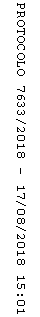 